ALCALDIA MUNICIPAL DE USULUTÁN Personal de Mantenimiento, realizaron una jornada de sanitización en las Instalaciones de la Alcaldía Municipal de Usulután para evitar contagios de COVID- 19 a los usuarios y personal de esta municipalidad.Fecha de ejecución: 03 de julio 2020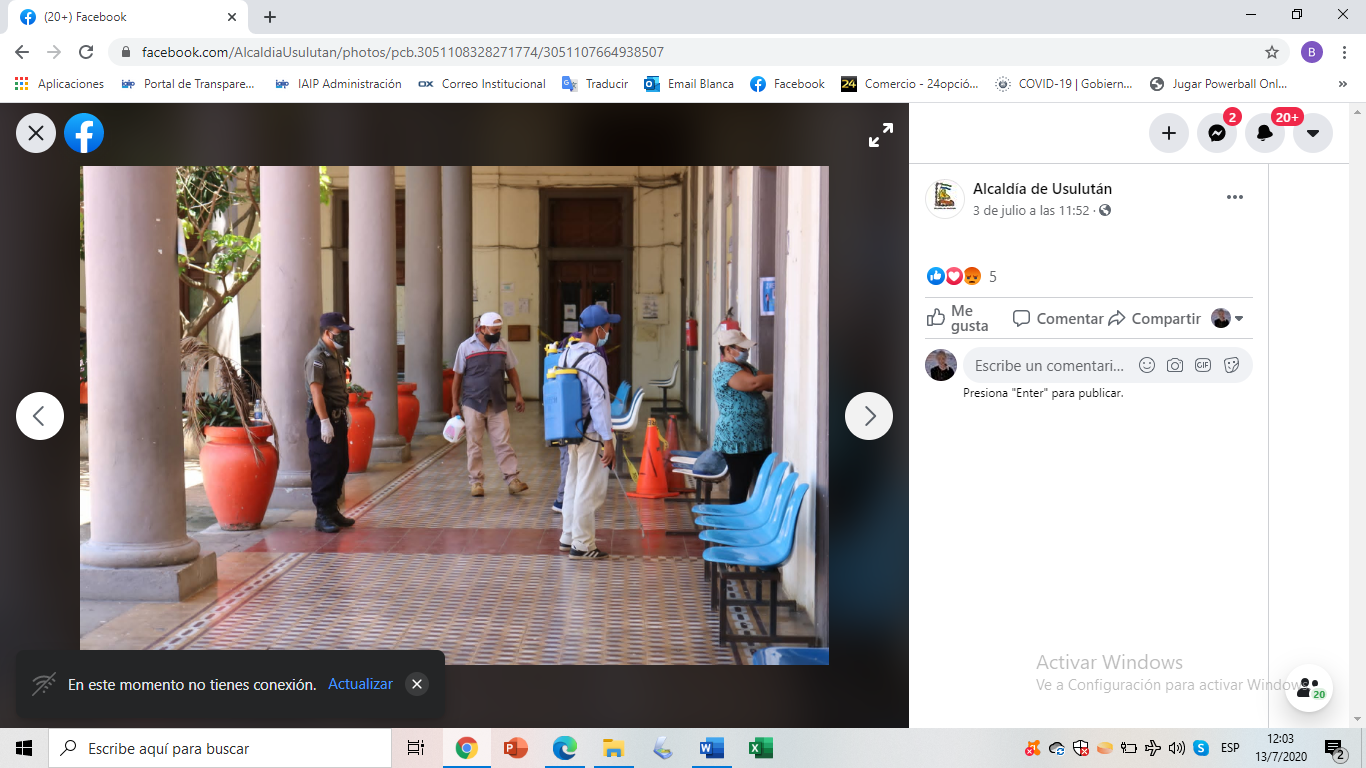 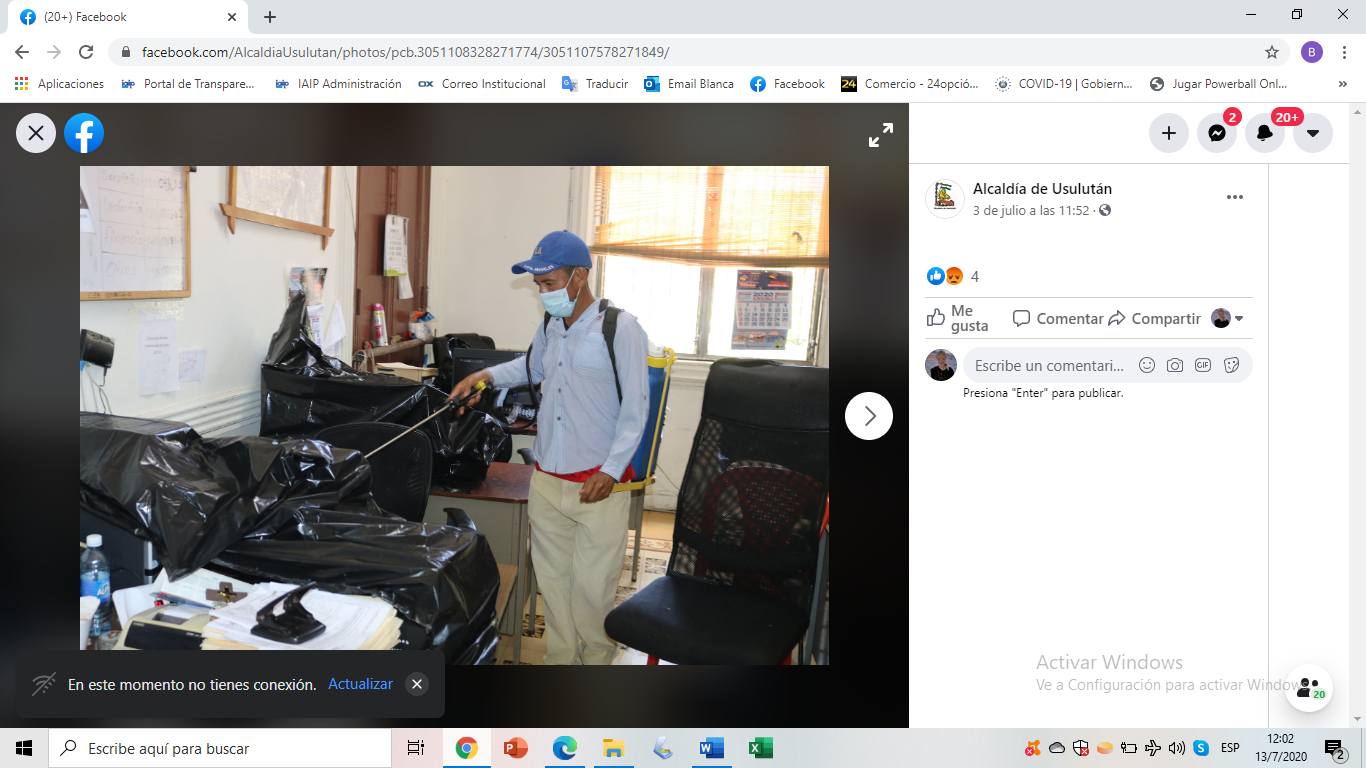 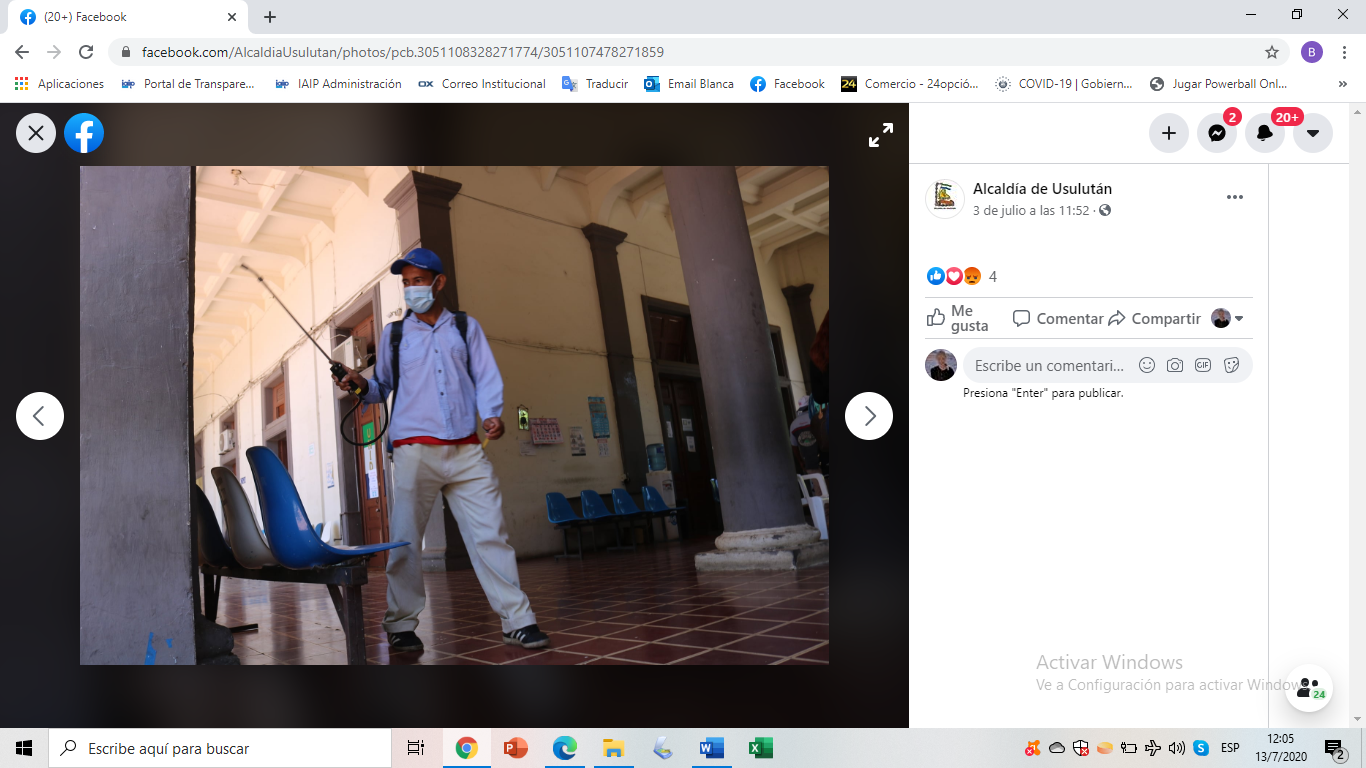 